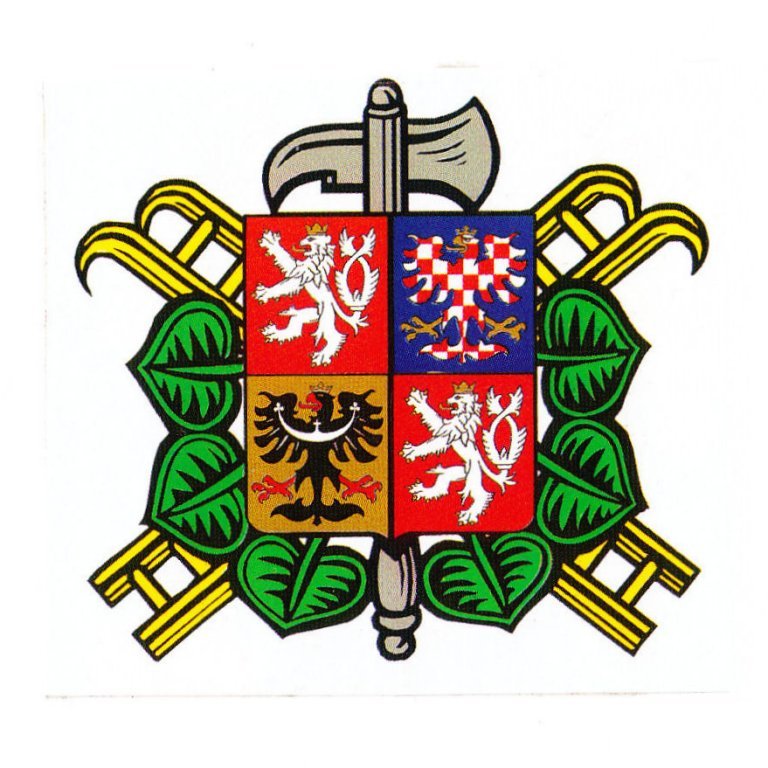 Obec Dražíč a SDH Dražíčve spolupráci s JE Temelín Skupiny ČEZ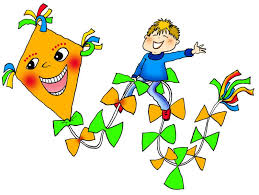 vás zve na9. ročníkDRAKIÁDYKdy: v sobotu 8. října 2016od 13:00 hod.Kde: v Dražíči za hospodouČeká vás pouštění draků, různé soutěže a hry,                         výtvarné tvoření...           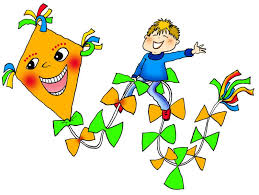                                              Pro všechny jsou                                     připraveny drobné odměny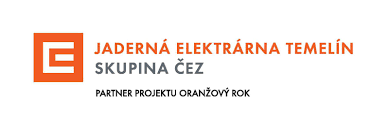 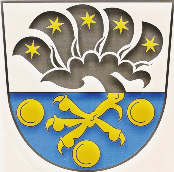 